Настоящим я подтверждаю достоверность представленной мною информации и даю согласие на обработку личных данных. Наличие согласий на обработку персональных данных иных лиц, указанных                      в настоящей информации, подтверждаю«____» ______________ 2020 годаДата  ПечатьII. ОПИСАНИЕ ПРОЕКТАПожалуйста, строго придерживайтесь заданного формата, не меняйте названия разделов. Все комментарии выделенные цветом после заполнения заявки необходимо удалитьНАЗВАНИЕ ПРОЕКТАПОСТАНОВКА ПРОБЛЕМЫ (не более 1 стр.) Опишите, пожалуйста, проблему, которую Вы собираетесь решить в ходе проекта. Обоснуйте необходимость Вашего проекта.ОСНОВНЫЕ ДОСТИЖЕНИЯ (УСПЕХИ) ОРГАНИЗАЦИИ   (не более одной страницы). Имеет ли Ваша организация 	или члены вашей инициативной группы опыт в осуществлении той деятельности, которую Вы предполагаете осуществлять в ходе проекта? Если да, то опишите какой.  ЦЕЛЬ и ЗАДАЧИ ПРОЕКТА Опишите цель проекта и задачи для достижения этой цели. Чего вы хотите достичь в результате реализации проекта?УЧАСТНИКИ ПРОЕКТА Опишите, пожалуйста, круг лиц, на которых рассчитан проект:5.1. граждане, привлеченные к управлению и реализации проекта, в том числе и партнеры (укажите имена, должности, количество и способы их привлечения)5.2. группы населения, на которых направлен эффект от реализации проекта (укажите количество и способы их привлечения/участия)ОПИСАНИЕ ДЕЯТЕЛЬНОСТИ В ХОДЕ ПРОЕКТА (не более 5 стр.). Опишите последовательность необходимых мероприятий для решения задач, указанных в п. 4.Для решения задачи 1. будет проведено ………….Для решения задачи 2. будет проведено ………….Для решения задачи 3. будет проведено ………….Напишите, каким образом вы планируете достигать поставленных целей. Опишите деятельность (что, где и когда/ как часто будет проведено, кто проводит/ участвует. Обоснуйте выбранную деятельность, опишите роль партнера (партнеров) в реализации проекта, если они есть. Календарный ПЛАН РЕАЛИЗАЦИИ ПРОЕКТАПожалуйста, строго придерживайтесь заданного формата таблицы, не меняйте названия и ширину столбцов.		ОЖИДАЕМЫЕ РЕЗУЛЬТАТЫРезультаты должны логически вытекать из тех мероприятий, той деятельности, которую вы указали в п.6 настоящей формы. Результаты должны быть описаны для каждого мероприятия или группы мероприятий, описанных в п. 6. В первой колонке, "Ожидаемый результат", необходимо подробно описать, что планируется получить в результате выполнения каждого мероприятия. Как изменится ситуация в результате, какое влияние окажет проект на целевую группу и организацию.Во второй колонке, "Индикаторы оценки результатов", укажите, на основании каких показателей, эксперты смогут сделать заключение об успешности проекта по его окончании. Укажите количественные результаты для каждого мероприятия (Сколько человек будет участвовать в мероприятии? Каким образом Вы оцениваете полезность и эффективность данного мероприятия и т.п.)8. ДАЛЬНЕЙШЕЕ РАЗВИТИЕ ПРОЕКТА Если проект планируется продолжать, то опишите, что будет сделано для развития проекта и за счет каких средств. Если Вы запрашиваете финансовую помощь на приобретение какого-либо оборудования, то опишите, как оно будет использоваться в дальнейшем.9. БЮДЖЕТ и КОММЕНТАРИИ к БЮДЖЕТУВ этом разделе вы должны как можно более подробно прокомментировать каждую статью бюджета, объяснив, чем вызвана необходимость указанных расходов, почему приобретается то или иное количество товара и т.д.Если запрашиваемая сумма отличается от общей стоимости проекта, поясните, из каких источников будет получена оставшаяся сумма, необходимая для реализации проекта.  Если в проекте предусмотрен собственный вклад заявителя, прокомментируйте, из каких источников он складывается (наличие собственного оборудования или иных ресурсов, добровольный труд участников и т.д.).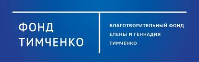 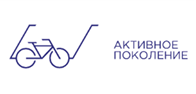 ЗАЯВКА на участие в конкурсе«АКТИВНОЕ ПОКОЛЕНИЕ» в Курганской и Тюменской областиЗАЯВКА на участие в конкурсе«АКТИВНОЕ ПОКОЛЕНИЕ» в Курганской и Тюменской области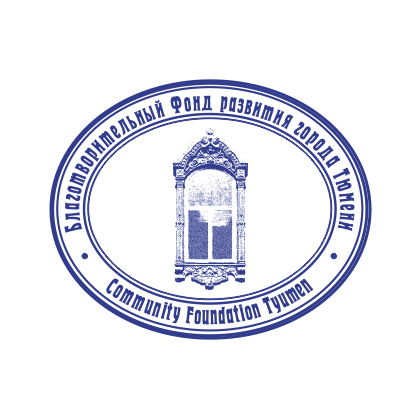 Дата получения заявки:«___» ________ 2020«___» ________ 2020Номер заявки:АП-20- ___АП-20- ___1. Название проекта:4. Бюджет проекта (в рублях):Запрашиваемая сумма:4. Бюджет проекта (в рублях):Общая сумма проекта:5. Ф.И.О. руководителя проекта и его должность в организации:6.  Контакты руководителя проекта:Раб. телефон (с кодом города):6.  Контакты руководителя проекта:Моб. телефон:6.  Контакты руководителя проекта:Эл. почта:7. Название организации-заявителя 8. ФИО бухгалтера проекта 8.1. Контакты бухгалтераРаб. телефон:8.1. Контакты бухгалтераМоб. телефон:8.1. Контакты бухгалтераЭл. почта:9. Продолжительность проекта:(не более 8 месяцев)(не более 8 месяцев)(не более 8 месяцев)10. Из какого источника Вы узнали о данном конкурсе      (название средства массовой информации, адрес сайта, группы в соцсетях)     (название средства массовой информации, адрес сайта, группы в соцсетях)     (название средства массовой информации, адрес сайта, группы в соцсетях)11. Краткое описание проекта (Не более 5-10 предложений: цель проекта, целевые группы, планируемая деятельность, ожидаемые конкретные измеряемые результаты, на что запрашиваются средства)(Не более 5-10 предложений: цель проекта, целевые группы, планируемая деятельность, ожидаемые конкретные измеряемые результаты, на что запрашиваются средства)информация о заявителеинформация о заявителе1. Полное наименование (согласно свидетельству о гос.регистрации)2. Сокращённое наименование (согласно свидетельству о гос.регистрации)3. Организационно-правовая форма (согласно свидетельству о регистрации)4. Реквизиты организации4. Реквизиты организацииИНН КПП ОГРНОКПООКВЭД (указать через “точку с запятой”)5. Контактная информация:5. Контактная информация:юридический адрес (с почтовым индексом)фактический адрес(с почтовым индексом)почтовый адрес (с почтовым индексом)телефон (с кодом населённого пункта)факс (с кодом населённого пункта)электронная почтаадрес сайта в сети «Интернет»6. Банковские реквизиты:6. Банковские реквизиты:наименование учреждения банка ИНН/КПП банка/корреспондентский счётБИК расчётный счётлицевой счётКБК7. Руководитель организации:7. Руководитель организации:фамилия, имя, отчестводолжность руководителя (в полном соответствии с Уставом и выпиской из ЕГРЮЛ)городской телефон(с кодом населённого пункта)мобильный телефонэлектронная почта10. Вышестоящая организация (если имеется)Руководитель организации-заявителя ________________________подпись(И.О. Фамилия)БухгалтерОрганизации-заявителя________________________подпись(И.О. Фамилия)№ п/пНаименование мероприятийСрок реализации проекта в месяцахСрок реализации проекта в месяцахСрок реализации проекта в месяцахСрок реализации проекта в месяцахСрок реализации проекта в месяцахСрок реализации проекта в месяцахСрок реализации проекта в месяцах№ п/пНаименование мероприятийиюльавгустсентябрьоктябрьноябрьдекабрьянварьОжидаемый результатИндикаторы оценки результатовОбщая сумма финансирования, рубСобственный вклад, рубЗапрашиваемое финансирование, руб№п/п Вид расходовОплата в месяц/ в час.Кол-во мес./ час Отчисления с ФОТ указать %Общая сумма финансирования Собственный вкладЗапрашиваемое финансирование I.ОПЛАТА ТРУДА И ОТЧИСЛЕНИЯ С ФОТ СОТРУДНИКОВ и ПРИВЛЕЧЕННЫХ СПЕЦИАЛИСТОВОПЛАТА ТРУДА И ОТЧИСЛЕНИЯ С ФОТ СОТРУДНИКОВ и ПРИВЛЕЧЕННЫХ СПЕЦИАЛИСТОВОПЛАТА ТРУДА И ОТЧИСЛЕНИЯ С ФОТ СОТРУДНИКОВ и ПРИВЛЕЧЕННЫХ СПЕЦИАЛИСТОВОПЛАТА ТРУДА И ОТЧИСЛЕНИЯ С ФОТ СОТРУДНИКОВ и ПРИВЛЕЧЕННЫХ СПЕЦИАЛИСТОВОПЛАТА ТРУДА И ОТЧИСЛЕНИЯ С ФОТ СОТРУДНИКОВ и ПРИВЛЕЧЕННЫХ СПЕЦИАЛИСТОВОПЛАТА ТРУДА И ОТЧИСЛЕНИЯ С ФОТ СОТРУДНИКОВ и ПРИВЛЕЧЕННЫХ СПЕЦИАЛИСТОВОПЛАТА ТРУДА И ОТЧИСЛЕНИЯ С ФОТ СОТРУДНИКОВ и ПРИВЛЕЧЕННЫХ СПЕЦИАЛИСТОВ12ИТОГО: Обоснование расходов. Описание функционала сотрудников и специалистов, обоснование размера оплаты в мес/ час., кол-ва мес/ час.Обоснование расходов. Описание функционала сотрудников и специалистов, обоснование размера оплаты в мес/ час., кол-ва мес/ час.Обоснование расходов. Описание функционала сотрудников и специалистов, обоснование размера оплаты в мес/ час., кол-ва мес/ час.Обоснование расходов. Описание функционала сотрудников и специалистов, обоснование размера оплаты в мес/ час., кол-ва мес/ час.Обоснование расходов. Описание функционала сотрудников и специалистов, обоснование размера оплаты в мес/ час., кол-ва мес/ час.Обоснование расходов. Описание функционала сотрудников и специалистов, обоснование размера оплаты в мес/ час., кол-ва мес/ час.Обоснование расходов. Описание функционала сотрудников и специалистов, обоснование размера оплаты в мес/ час., кол-ва мес/ час.IIОБОРУДОВАНИЕОБОРУДОВАНИЕОБОРУДОВАНИЕОБОРУДОВАНИЕОБОРУДОВАНИЕОБОРУДОВАНИЕОБОРУДОВАНИЕЕд.изм.стоимость за едКол-воОбщая сумма финансирования Собственный вкладЗапрашиваемое финансирование 12ИТОГО: Обоснование расходов. Описание характеристик оборудования и их необходимости для реализации проекта. Обоснование стоимостиОбоснование расходов. Описание характеристик оборудования и их необходимости для реализации проекта. Обоснование стоимостиОбоснование расходов. Описание характеристик оборудования и их необходимости для реализации проекта. Обоснование стоимостиОбоснование расходов. Описание характеристик оборудования и их необходимости для реализации проекта. Обоснование стоимостиОбоснование расходов. Описание характеристик оборудования и их необходимости для реализации проекта. Обоснование стоимостиОбоснование расходов. Описание характеристик оборудования и их необходимости для реализации проекта. Обоснование стоимостиОбоснование расходов. Описание характеристик оборудования и их необходимости для реализации проекта. Обоснование стоимостиIII.ЗАТРАТЫ НА ПРОВЕДЕНИЕ ПРОЕКТАЗАТРАТЫ НА ПРОВЕДЕНИЕ ПРОЕКТАЗАТРАТЫ НА ПРОВЕДЕНИЕ ПРОЕКТАЗАТРАТЫ НА ПРОВЕДЕНИЕ ПРОЕКТАЗАТРАТЫ НА ПРОВЕДЕНИЕ ПРОЕКТАЗАТРАТЫ НА ПРОВЕДЕНИЕ ПРОЕКТАЗАТРАТЫ НА ПРОВЕДЕНИЕ ПРОЕКТАЕд.изм.стоимость за едКол-воОбщая сумма финансирования Собственный вкладЗапрашиваемое финансирование 12ИТОГО: Обоснование расходов. Обоснование стоимости и количестваОбоснование расходов. Обоснование стоимости и количестваОбоснование расходов. Обоснование стоимости и количестваОбоснование расходов. Обоснование стоимости и количестваОбоснование расходов. Обоснование стоимости и количестваОбоснование расходов. Обоснование стоимости и количестваОбоснование расходов. Обоснование стоимости и количестваВСЕГО